Publicado en Madrid el 13/12/2017 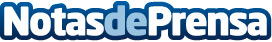 Espacios de trabajo a la altura de los clientes más exigentesLa adecuación de instalaciones para albergar un espacio de trabajo es una de las decisiones estratégicas que cada vez más empresas se toman muy en serio. Desde las más grandes compañías hasta las pequeñas, ponen especial interés en este proceso importante que da origen a un nuevo lugar donde sus empleados, clientes, proveedores se unen para formar la identidad de la empresa. Los espacios de trabajo unen, describen la compañía, y sirven como origen de nuevos negocios y renovación de los existentesDatos de contacto:EQIN Estudio915 605 220Nota de prensa publicada en: https://www.notasdeprensa.es/espacios-de-trabajo-a-la-altura-de-los Categorias: Interiorismo Emprendedores Recursos humanos Oficinas Construcción y Materiales Actualidad Empresarial http://www.notasdeprensa.es